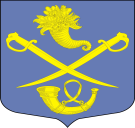 СОВЕТ ДЕПУТАТОВ
МУНИЦИПАЛЬНОГО  ОБРАЗОВАНИЯ
БУДОГОЩСКОЕ  ГОРОДСКОЕ  ПОСЕЛЕНИЕ
КИРИШСКОГО  МУНИЦИПАЛЬНОГО  РАЙОНАЛЕНИНГРАДСКОЙ  ОБЛАСТИРЕШЕНИЕ  От 02 июня 2020 года № 9/51_О проведении публичных слушаний по отчетуоб исполнении бюджета муниципального образованияБудогощское городское поселение Киришскогомуниципального района Ленинградской области за2019 год              В соответствии с Федеральным законом от 06.10.2003 №131-ФЗ, Уставом муниципального образования Будогощское городское поселение Киришского муниципального района Ленинградской области, Положением о порядке проведения публичных слушаний в муниципальном образовании Будогощское городское поселение Киришского муниципального района Ленинградской области, совет депутатов муниципального образования Будогощское городское поселение Киришского муниципального района Ленинградской области     РЕШИЛ:          1. Провести публичные слушания по отчету об исполнении бюджета муниципального образования Будогощское городское поселение Киришского муниципального района Ленинградской области за 2019 год.          2. Проведение публичных слушаний назначить на 10.30 часов 02 июля 2020 года в здании Администрация МО Будогощское городское поселение по адресу Ленинградская область, Киришский район, г. п. Будогощь, улица Советская, дом 79.3.Заявки на участие в публичных слушаниях подаются в Администрацию муниципального образования Будогощское городское поселение Киришского муниципального района Ленинградской области по адресу Ленинградская область, Киришский район, г. п. Будогощь, улица Советская, дом 79, кабинет № 3 с 04 июля 2020 по 22 июля 2020 года.   Результаты публичных слушаний, мотивированное обоснование принятых решений подлежат опубликованию в газете «Будогощский вестник».          4. Опубликовать настоящее решение и отчет об исполнении бюджета муниципального образования Будогощское городское поселение Киришского муниципального района Ленинградской области за 2019 год в газете «Будогощский вестник».	5. Настоящее решение вступает в силу с момента его опубликования.Глава муниципального образования                                                      Будогощское городское поселение  Киришского муниципального районаЛенинградской области							С.В. Фролов                                                                                                             Разослано: в дело-2, Резинкину И.Е.., прокуратура, газета «Будогощский вестник, Комитет финансов, КСП.